RATU NAVULA COLLEGEWEEK 4			YEAR 12B : CHEMISTRY NOTES & ACTIVITIESLESSON NUMBER: 49STRAND: 4. MATERIALSSUB-STRAND: 4.1 INORGANIC CHEMISTRYLEARNING OUTCOME: Properties of the chlorides of the period 3 elements.PROPERTIES OF CHLORINE- pale greenish-yellow gas which is more dense than air- is easily liquefied, without cooling, by simply compressing the gas- has a suffocating and irritating smell- extremely poisonous- does not burn and extinguishes a burning spiritPROPERTIES OF CHLORINE- pale greenish-yellow gas which is more dense than air- is easily liquefied, without cooling, by simply compressing the gas- has a suffocating and irritating smell- extremely poisonous- does not burn and extinguishes a burning spiritPROPERTIES OF CHLORINE- pale greenish-yellow gas which is more dense than air- is easily liquefied, without cooling, by simply compressing the gas- has a suffocating and irritating smell- extremely poisonous- does not burn and extinguishes a burning spiritPatterns in the properties of second row chlorides*Aluminium Chloride exists as separate molecules (AlCl3) in the vapour form, but in a solid statte, it exists as a dimolecular unit (Al2Cl6).Magnesium Chloride and Aluminium chloride also exist as hydrated salts – MgCl2.6H2O and AlCl3.6H2O Hydrolysis of second row chlorides:Note: 			HCl(aq) 			H+(aq) + Cl-(aq)Structure and Bonding of Chlorides:- sodium and magnesium chloride have giant ionic structures and the oppositely charged ions are attracted to each other by strong electrostatic forces in ionic bonds. As a result it has high melting and boiling points and conducts electricity in molten form as the ions are free to move.- all other chlorides are simple discrete molecules held together by relatively weak van der waals’ forces of attraction. Because of this, these chlorides have low boiling points. In a liquid state, there are no charged particles, therefore they are non-conductors of electricity.EXERCISE 16Which of the following is a correct statement about magnesium chloride (MgCl2)? Has high melting point.  Reacts violently with water. Conductor of electricity in solid form. Colourless liquid at room temperature. 	 	 	       (1 mark) LESSON NUMBER: 50STRAND: 4. MATERIALSSUB-STRAND: 4.1 INORGANIC CHEMISTRYLEARNING OUTCOME: Laboratory and industrial preparation of chlorine gas.LABORATORY PREPARATION OF CHLORINEheating manganese(IV) oxide (MnO2) with concentrated hydrochloric acid.PRECAUTION – chlorine is a poisonous gas, therefore this preparation method should be carried out in a fume cupboard or where there is proper ventilation.Method of Collection – downward delivery / upward displacement of air because it is more dense than air.MnO2 + 4HCl  MnCl2 + Cl2 + 2H2O      Other methods of preparing chlorineelectrolysis of sodium chloride solution2NaCl(aq) + 2H2O(l)  2NaOH(aq) + H2(g) + Cl2(g)by the action of dilute hydrochloric acid (or any other dilute acid) on bleaching powder Ca(ClO)2				4HCl(l) + Ca(ClO)2(g)  CaCl2(aq) + 2Cl2(g) + 2H2O(l)	by the oxidation of concentrated hydrochloric acid with such oxidizing agents as potassium permanganate     or lead (IV) oxide (lead dioxide, PbO2)2KMnO4 + 16 HCl  2KCl + 2MnCl2 + 5Cl2 + 8H2OBy pouring cold sulphuric acid on a mixture of sodium chloride and manganese (IV) oxide and heating the flask gentlyH2SO4(l) + NaCl(s)  HCl(l) + NaHSO4(aq)4 HCl(l) + MnO2(s)  MnCl2(aq) + 2H2O(l) + Cl2(g)Exercise 17The presence of chlorine gas (Cl2) can be tested by introducing a damp starch-iodide paper in a gas jar full of chlorine gas.   The incomplete equation for the reaction occurring on the starch-iodide paper  is given below.                            2KI(aq)        +       Cl2(g)                         KCl(aq)         +      XState the colour of the starch-iodide paper if the test is positive. 	 	Determine the name or formula of substance X responsible for the observed colour change in part (i) above. 	 	 	 	 	                       LESSON NUMBER: 51STRAND: 4. MATERIALSSUB-STRAND: 4.1 INORGANIC CHEMISTRYLEARNING OUTCOME: Uses and reactions of chlorineREACTIONS OF CHLORINEturns moist blue litmus paper red and then bleaches it. Bleaching action is due to hypochlorous acid (HClO); dry Cl2 gas does not bleach [test for chlorine]fairly soluble in water, forming yellowing chlorine water which is a mixture of two acids (hypochlorous and hydrochloric)H2O(l) + Cl2(g)  HClO(aq) + HCl(aq)		If the solution is left to stand in the sunlight for a few days, both the colour and the strong chlorine odour will disappear. Hypochlorous acid is unstable and decomposes into hydrochloric acid and oxygen.is a highly reactive element and combines directly with most metals and many non-metals. e.g. iron reacts with chlorine if the gas is passed over rust-free iron in a combustion tube. Fe starts to react as soon as it glows red hot. 				2Fe + 3Cl2  2FeCl3 (black crystals)	This shows that chlorine acts as an oxidizing agent (oxidizes iron metal to Fe(III))				Fe(s)  Fe3+(s)Action of Chlorine on Alkalisa) cold dilute sodium hydroxide solution (solution becomes pale yellow and smells of chlorine)				2NaOH(aq) + Cl2(g)   NaCl(aq) + NaClO(aq) + H2O(l)							(sodium hypochlorite)				2OH-(aq) + Cl2(g)  Cl-(aq) + ClO-(aq) + H2O(l)	 Cl atoms are both oxidized (Cl-) and reduced (ClO-)b) warm concentrated sodium hydroxide solution6NaOH(aq) + 3Cl2(g)   5NaCl(aq) + NaClO3(aq) + 3H2O(l)								(sodium chlorate)				6OH-(aq) + 3Cl2(g)  5Cl-(aq) + ClO3-(aq) + 3H2O(l)c) aqueous slurry of calcium hydroxide  colour and smell of the gas disappears, showing that is has been bleached				Ca(OH)2(s) + Cl2(g)  H2O(l) + CaOCl2(s) 							(bleaching powder / calcium hypochlorite)	 shows that Cl2 is acidic since it reacts with alkalis to form salt and water.INDUSTRIAL MANUFACTURE OF CHLORINEby electrolysis of aqueous sodium chloride (brine)In the electrolysis chlorine is liberated at the graphite anodes (positive electrodes) while sodium is liberated at the mercury cathode (negative electrode).	Anode (+) graphite 		=	2Cl-(aq)  Cl2 + 2e-	Cathode (-) mercury	=	2Na+(aq) + 2e-  2Na(l)- sodium dissolves in the mercury forming an amalgam which then flows in the second cell where it reacts with water to form a solution of water to form sodium hydroxide.COMMERCIAL PREPARATION OF SODIUM HYPOCHLORITE (NaClO)- sodium hypochlorite is made by reacting chlorine with NaOH solution:			2NaOH + Cl2  NaClO + NaCl + H2O- sodium hypochlorite is a good oxidizing agent and its bleaching properties are due to its ability to oxidize stains.- it is also a good disinfectant, the substance responsible for this is hypochlorous acid (HClO)			ClO- + H2O ↔ HClO + OH-USE OF Cl2 AND NaClO- used in pulp and paper industry (bleaching stages)		1. Chlorination stageChlorination of the unbleached pulp in the first stage converts the lignin into soluble chlorolignins and also oxidizes some of the lignin and other coloured materials found in wood pulp. THE PURPOSE OF BLEACING IS TO WHITEN THE PULPLignin + chlorine  chlorolignin + HCl	2. Caustic soda extraction stageThe soluble lignin compounds formed are removed by ALKALINE EXTRACTION by treating the washed pulp with caustic soda solution (sodium hydroxide)After alkaline treatment pulp the pulp is washed to remove soluble materialFollowing this treatment, pulp has the same dull colour as the unbleached stock, but responds rapidly to further treatment with caustic soda. 		3. Sodium hypochlorite bleachingThe purification is usually by means of a hypochlorite bleach (sodium hypochlorite)The lignin and other coloured compounds remaining after chlorination and alkali extraction are by oxidation and sodium hypochlorite is a suitable reagent for this reaction. Only a certain level of brightness can be obtained.- Cl2 is used in 	 PVC (poly vinyl chloride) preparation from ethane		 C2 solvents		 dichloromethanes		 propene oxideExercise 18State the steps involved in the paper-pulp industry.LESSON NUMBER: 52STRAND: 4. MATERIALSSUB-STRAND: 4.1 INORGANIC CHEMISTRYLEARNING OUTCOME: Solubility rules for ionic compoundsPrecipitation reactions and Net-ionic equationsPatterns in the properties of second row chlorides*Aluminium Chloride exists as separate molecules (AlCl3) in the vapour form, but in a solid statte, it exists as a dimolecular unit (Al2Cl6).Magnesium Chloride and Aluminium chloride also exist as hydrated salts – MgCl2.6H2O and AlCl3.6H2O Hydrolysis of second row chlorides:Note: 			HCl(aq) 			H+(aq) + Cl-(aq)Structure and Bonding of Chlorides:- sodium and magnesium chloride have giant ionic structures and the oppositely charged ions are attracted to each other by strong electrostatic forces in ionic bonds. As a result it has high melting and boiling points and conducts electricity in molten form as the ions are free to move.- all other chlorides are simple discrete molecules held together by relatively weak van der waals’ forces of attraction. Because of this, these chlorides have low boiling points. In a liquid state, there are no charged particles, therefore they are non-conductors of electricity.EXERCISE 16Which of the following is a correct statement about magnesium chloride (MgCl2)? Has high melting point.  Reacts violently with water. Conductor of electricity in solid form. Colourless liquid at room temperature. 	 	 	       (1 mark) LESSON NUMBER: 50STRAND: 4. MATERIALSSUB-STRAND: 4.1 INORGANIC CHEMISTRYLEARNING OUTCOME: Laboratory and industrial preparation of chlorine gas.LABORATORY PREPARATION OF CHLORINEheating manganese(IV) oxide (MnO2) with concentrated hydrochloric acid.PRECAUTION – chlorine is a poisonous gas, therefore this preparation method should be carried out in a fume cupboard or where there is proper ventilation.Method of Collection – downward delivery / upward displacement of air because it is more dense than air.MnO2 + 4HCl  MnCl2 + Cl2 + 2H2O      Other methods of preparing chlorineelectrolysis of sodium chloride solution2NaCl(aq) + 2H2O(l)  2NaOH(aq) + H2(g) + Cl2(g)by the action of dilute hydrochloric acid (or any other dilute acid) on bleaching powder Ca(ClO)2				4HCl(l) + Ca(ClO)2(g)  CaCl2(aq) + 2Cl2(g) + 2H2O(l)	by the oxidation of concentrated hydrochloric acid with such oxidizing agents as potassium permanganate     or lead (IV) oxide (lead dioxide, PbO2)2KMnO4 + 16 HCl  2KCl + 2MnCl2 + 5Cl2 + 8H2OBy pouring cold sulphuric acid on a mixture of sodium chloride and manganese (IV) oxide and heating the flask gentlyH2SO4(l) + NaCl(s)  HCl(l) + NaHSO4(aq)4 HCl(l) + MnO2(s)  MnCl2(aq) + 2H2O(l) + Cl2(g)Exercise 17The presence of chlorine gas (Cl2) can be tested by introducing a damp starch-iodide paper in a gas jar full of chlorine gas.   The incomplete equation for the reaction occurring on the starch-iodide paper  is given below.                            2KI(aq)        +       Cl2(g)                         KCl(aq)         +      XState the colour of the starch-iodide paper if the test is positive. 	 	Determine the name or formula of substance X responsible for the observed colour change in part (i) above. 	 	 	 	 	                       LESSON NUMBER: 51STRAND: 4. MATERIALSSUB-STRAND: 4.1 INORGANIC CHEMISTRYLEARNING OUTCOME: Uses and reactions of chlorineREACTIONS OF CHLORINEturns moist blue litmus paper red and then bleaches it. Bleaching action is due to hypochlorous acid (HClO); dry Cl2 gas does not bleach [test for chlorine]fairly soluble in water, forming yellowing chlorine water which is a mixture of two acids (hypochlorous and hydrochloric)H2O(l) + Cl2(g)  HClO(aq) + HCl(aq)		If the solution is left to stand in the sunlight for a few days, both the colour and the strong chlorine odour will disappear. Hypochlorous acid is unstable and decomposes into hydrochloric acid and oxygen.is a highly reactive element and combines directly with most metals and many non-metals. e.g. iron reacts with chlorine if the gas is passed over rust-free iron in a combustion tube. Fe starts to react as soon as it glows red hot. 				2Fe + 3Cl2  2FeCl3 (black crystals)	This shows that chlorine acts as an oxidizing agent (oxidizes iron metal to Fe(III))				Fe(s)  Fe3+(s)Action of Chlorine on Alkalisa) cold dilute sodium hydroxide solution (solution becomes pale yellow and smells of chlorine)				2NaOH(aq) + Cl2(g)   NaCl(aq) + NaClO(aq) + H2O(l)							(sodium hypochlorite)				2OH-(aq) + Cl2(g)  Cl-(aq) + ClO-(aq) + H2O(l)	 Cl atoms are both oxidized (Cl-) and reduced (ClO-)b) warm concentrated sodium hydroxide solution6NaOH(aq) + 3Cl2(g)   5NaCl(aq) + NaClO3(aq) + 3H2O(l)								(sodium chlorate)				6OH-(aq) + 3Cl2(g)  5Cl-(aq) + ClO3-(aq) + 3H2O(l)c) aqueous slurry of calcium hydroxide  colour and smell of the gas disappears, showing that is has been bleached				Ca(OH)2(s) + Cl2(g)  H2O(l) + CaOCl2(s) 							(bleaching powder / calcium hypochlorite)	 shows that Cl2 is acidic since it reacts with alkalis to form salt and water.INDUSTRIAL MANUFACTURE OF CHLORINEby electrolysis of aqueous sodium chloride (brine)In the electrolysis chlorine is liberated at the graphite anodes (positive electrodes) while sodium is liberated at the mercury cathode (negative electrode).	Anode (+) graphite 		=	2Cl-(aq)  Cl2 + 2e-	Cathode (-) mercury	=	2Na+(aq) + 2e-  2Na(l)- sodium dissolves in the mercury forming an amalgam which then flows in the second cell where it reacts with water to form a solution of water to form sodium hydroxide.COMMERCIAL PREPARATION OF SODIUM HYPOCHLORITE (NaClO)- sodium hypochlorite is made by reacting chlorine with NaOH solution:			2NaOH + Cl2  NaClO + NaCl + H2O- sodium hypochlorite is a good oxidizing agent and its bleaching properties are due to its ability to oxidize stains.- it is also a good disinfectant, the substance responsible for this is hypochlorous acid (HClO)			ClO- + H2O ↔ HClO + OH-USE OF Cl2 AND NaClO- used in pulp and paper industry (bleaching stages)		1. Chlorination stageChlorination of the unbleached pulp in the first stage converts the lignin into soluble chlorolignins and also oxidizes some of the lignin and other coloured materials found in wood pulp. THE PURPOSE OF BLEACING IS TO WHITEN THE PULPLignin + chlorine  chlorolignin + HCl	2. Caustic soda extraction stageThe soluble lignin compounds formed are removed by ALKALINE EXTRACTION by treating the washed pulp with caustic soda solution (sodium hydroxide)After alkaline treatment pulp the pulp is washed to remove soluble materialFollowing this treatment, pulp has the same dull colour as the unbleached stock, but responds rapidly to further treatment with caustic soda. 		3. Sodium hypochlorite bleachingThe purification is usually by means of a hypochlorite bleach (sodium hypochlorite)The lignin and other coloured compounds remaining after chlorination and alkali extraction are by oxidation and sodium hypochlorite is a suitable reagent for this reaction. Only a certain level of brightness can be obtained.- Cl2 is used in 	 PVC (poly vinyl chloride) preparation from ethane		 C2 solvents		 dichloromethanes		 propene oxideExercise 18State the steps involved in the paper-pulp industry.LESSON NUMBER: 52STRAND: 4. MATERIALSSUB-STRAND: 4.1 INORGANIC CHEMISTRYLEARNING OUTCOME: Solubility rules for ionic compoundsPrecipitation reactions and Net-ionic equationsPatterns in the properties of second row chlorides*Aluminium Chloride exists as separate molecules (AlCl3) in the vapour form, but in a solid statte, it exists as a dimolecular unit (Al2Cl6).Magnesium Chloride and Aluminium chloride also exist as hydrated salts – MgCl2.6H2O and AlCl3.6H2O Hydrolysis of second row chlorides:Note: 			HCl(aq) 			H+(aq) + Cl-(aq)Structure and Bonding of Chlorides:- sodium and magnesium chloride have giant ionic structures and the oppositely charged ions are attracted to each other by strong electrostatic forces in ionic bonds. As a result it has high melting and boiling points and conducts electricity in molten form as the ions are free to move.- all other chlorides are simple discrete molecules held together by relatively weak van der waals’ forces of attraction. Because of this, these chlorides have low boiling points. In a liquid state, there are no charged particles, therefore they are non-conductors of electricity.EXERCISE 16Which of the following is a correct statement about magnesium chloride (MgCl2)? Has high melting point.  Reacts violently with water. Conductor of electricity in solid form. Colourless liquid at room temperature. 	 	 	       (1 mark) LESSON NUMBER: 50STRAND: 4. MATERIALSSUB-STRAND: 4.1 INORGANIC CHEMISTRYLEARNING OUTCOME: Laboratory and industrial preparation of chlorine gas.LABORATORY PREPARATION OF CHLORINEheating manganese(IV) oxide (MnO2) with concentrated hydrochloric acid.PRECAUTION – chlorine is a poisonous gas, therefore this preparation method should be carried out in a fume cupboard or where there is proper ventilation.Method of Collection – downward delivery / upward displacement of air because it is more dense than air.MnO2 + 4HCl  MnCl2 + Cl2 + 2H2O      Other methods of preparing chlorineelectrolysis of sodium chloride solution2NaCl(aq) + 2H2O(l)  2NaOH(aq) + H2(g) + Cl2(g)by the action of dilute hydrochloric acid (or any other dilute acid) on bleaching powder Ca(ClO)2				4HCl(l) + Ca(ClO)2(g)  CaCl2(aq) + 2Cl2(g) + 2H2O(l)	by the oxidation of concentrated hydrochloric acid with such oxidizing agents as potassium permanganate     or lead (IV) oxide (lead dioxide, PbO2)2KMnO4 + 16 HCl  2KCl + 2MnCl2 + 5Cl2 + 8H2OBy pouring cold sulphuric acid on a mixture of sodium chloride and manganese (IV) oxide and heating the flask gentlyH2SO4(l) + NaCl(s)  HCl(l) + NaHSO4(aq)4 HCl(l) + MnO2(s)  MnCl2(aq) + 2H2O(l) + Cl2(g)Exercise 17The presence of chlorine gas (Cl2) can be tested by introducing a damp starch-iodide paper in a gas jar full of chlorine gas.   The incomplete equation for the reaction occurring on the starch-iodide paper  is given below.                            2KI(aq)        +       Cl2(g)                         KCl(aq)         +      XState the colour of the starch-iodide paper if the test is positive. 	 	Determine the name or formula of substance X responsible for the observed colour change in part (i) above. 	 	 	 	 	                       LESSON NUMBER: 51STRAND: 4. MATERIALSSUB-STRAND: 4.1 INORGANIC CHEMISTRYLEARNING OUTCOME: Uses and reactions of chlorineREACTIONS OF CHLORINEturns moist blue litmus paper red and then bleaches it. Bleaching action is due to hypochlorous acid (HClO); dry Cl2 gas does not bleach [test for chlorine]fairly soluble in water, forming yellowing chlorine water which is a mixture of two acids (hypochlorous and hydrochloric)H2O(l) + Cl2(g)  HClO(aq) + HCl(aq)		If the solution is left to stand in the sunlight for a few days, both the colour and the strong chlorine odour will disappear. Hypochlorous acid is unstable and decomposes into hydrochloric acid and oxygen.is a highly reactive element and combines directly with most metals and many non-metals. e.g. iron reacts with chlorine if the gas is passed over rust-free iron in a combustion tube. Fe starts to react as soon as it glows red hot. 				2Fe + 3Cl2  2FeCl3 (black crystals)	This shows that chlorine acts as an oxidizing agent (oxidizes iron metal to Fe(III))				Fe(s)  Fe3+(s)Action of Chlorine on Alkalisa) cold dilute sodium hydroxide solution (solution becomes pale yellow and smells of chlorine)				2NaOH(aq) + Cl2(g)   NaCl(aq) + NaClO(aq) + H2O(l)							(sodium hypochlorite)				2OH-(aq) + Cl2(g)  Cl-(aq) + ClO-(aq) + H2O(l)	 Cl atoms are both oxidized (Cl-) and reduced (ClO-)b) warm concentrated sodium hydroxide solution6NaOH(aq) + 3Cl2(g)   5NaCl(aq) + NaClO3(aq) + 3H2O(l)								(sodium chlorate)				6OH-(aq) + 3Cl2(g)  5Cl-(aq) + ClO3-(aq) + 3H2O(l)c) aqueous slurry of calcium hydroxide  colour and smell of the gas disappears, showing that is has been bleached				Ca(OH)2(s) + Cl2(g)  H2O(l) + CaOCl2(s) 							(bleaching powder / calcium hypochlorite)	 shows that Cl2 is acidic since it reacts with alkalis to form salt and water.INDUSTRIAL MANUFACTURE OF CHLORINEby electrolysis of aqueous sodium chloride (brine)In the electrolysis chlorine is liberated at the graphite anodes (positive electrodes) while sodium is liberated at the mercury cathode (negative electrode).	Anode (+) graphite 		=	2Cl-(aq)  Cl2 + 2e-	Cathode (-) mercury	=	2Na+(aq) + 2e-  2Na(l)- sodium dissolves in the mercury forming an amalgam which then flows in the second cell where it reacts with water to form a solution of water to form sodium hydroxide.COMMERCIAL PREPARATION OF SODIUM HYPOCHLORITE (NaClO)- sodium hypochlorite is made by reacting chlorine with NaOH solution:			2NaOH + Cl2  NaClO + NaCl + H2O- sodium hypochlorite is a good oxidizing agent and its bleaching properties are due to its ability to oxidize stains.- it is also a good disinfectant, the substance responsible for this is hypochlorous acid (HClO)			ClO- + H2O ↔ HClO + OH-USE OF Cl2 AND NaClO- used in pulp and paper industry (bleaching stages)		1. Chlorination stageChlorination of the unbleached pulp in the first stage converts the lignin into soluble chlorolignins and also oxidizes some of the lignin and other coloured materials found in wood pulp. THE PURPOSE OF BLEACING IS TO WHITEN THE PULPLignin + chlorine  chlorolignin + HCl	2. Caustic soda extraction stageThe soluble lignin compounds formed are removed by ALKALINE EXTRACTION by treating the washed pulp with caustic soda solution (sodium hydroxide)After alkaline treatment pulp the pulp is washed to remove soluble materialFollowing this treatment, pulp has the same dull colour as the unbleached stock, but responds rapidly to further treatment with caustic soda. 		3. Sodium hypochlorite bleachingThe purification is usually by means of a hypochlorite bleach (sodium hypochlorite)The lignin and other coloured compounds remaining after chlorination and alkali extraction are by oxidation and sodium hypochlorite is a suitable reagent for this reaction. Only a certain level of brightness can be obtained.- Cl2 is used in 	 PVC (poly vinyl chloride) preparation from ethane		 C2 solvents		 dichloromethanes		 propene oxideExercise 18State the steps involved in the paper-pulp industry.LESSON NUMBER: 52STRAND: 4. MATERIALSSUB-STRAND: 4.1 INORGANIC CHEMISTRYLEARNING OUTCOME: Solubility rules for ionic compoundsPrecipitation reactions and Net-ionic equationsPRECIPITATION REACTIONS- occur when the mixing of aqueous solution leads to the formation of an insoluble substance- an insoluble salt can be prepared by this method. - In industry precipitation reactions are used for removing unwanted substances or for preparing a salt.- Precipitation reactions are also used for identification of anions.TO PREPARE AN INSOLUBLE SALT BY PRECIPITATION REACTIONmix together a solution of a salt containing the positive ion of the salt to be prepared and a solution containing the negative ion.The precipitate can be separated by filtration; washed with water and then dried.SOLUBILITY RULESAll nitrates are soluble in waterAll suphates are soluble except barium, calcium and lead sulphateAll chlorides are soluble except lead and silver chlorideAll carbonates are insoluble except potassium, sodium and ammoniumAll hydroxides are insoluble except potassium, sodium and ammoniumAll ammonium salts are solubleAll sodium salts are solubleAll potassium salts are solubleExercise 19Predict if the salt formed is a precipitate or a soluble product. Write the ionic equation for each reaction.Example:	1. Ba(NO3)2(aq) + Na2SO4 			BaSO4 + 2NaNO3		Barium sulphate is INSOLUBLE so is a precipitate and the ionic equation is:		Ba2+  2NO3- + 2Na+  SO42- 			BaSO4 + 2Na+  2NO3-			Ba+(aq) + SO42-(aq)			BaSO4(s)		2. Pb(NO3)2 + 2 KCl		 		PbCl2 + 2KNO3		3. ZnCl2 + Na2CO3 		 		ZnCO3 + 2NaCl		4. FeCl3 + 3NaOH				Fe(OH)3 + 3NaCl		5. FeSO4 + 2NaOH				Fe(OH)2 + Na2SO4		6. MgCl2 + K2CO3				MgCO3 + 2KClLESSON NUMBER: 53STRAND: 4. MATERIALSSUB-STRAND: 4.1 INORGANIC CHEMISTRYLEARNING OUTCOME: Confirmatory tests for ionic species.IDENTIFICATION TESTS FOR ANIONSCarbonate Ion (CO32-)add any dilute acid (HCl) to the sample of saltif effervescence occurs (bubbles of gas given off) and the gas turns limewater milky, then the salt is a carbonate. CO32-(S) + 2H+(aq)		CO2(g) + H2O(l)CO2(g) + Ca(OH)2(aq)		CaCO3(s) + H2O(l)	Limewater		milky substanceChloride Ion (Cl-)add silver nitrate solution to the solution of this saltthe white ppt formed should turn violet when exposed to sunlightAg+(aq) + Cl-(aq)			AgCl(s) (white ppt)this ppt will be insoluble in all dilute mineral acids (HCl, H2SO4 and HNO3)to confirm : add aqueous ammonia solution, precipitate should dissolveAg+(aq) + 2NH3(aq)			[Ag(NH3)2]+ Sulphate Ion (SO42-)add barium chloride solution to the solution of the salta white ppt forms that will be insoluble in three acids (dilute HCl, H2SO4 and HNO3)will not change colour when exposed to sunlightwill not dissolve in aqueous ammoniaDETECTION OF METAL IONSUsing sodium hydroxide:to a solution of the metal ion, add sodium hydroxide solution in small quantities until it is present in excess.Confirmatory test using ammonia solutionadd aqueous ammonia to the solution, in small quantities at a time until it is present in excessConfirmatory test for Iron Saltsadd potassium thiocyanate solutionFe3+ ion  deep red solution forms (Iron (III))Fe2+ ion  no reaction (Iron (II))EXERCISE 20REVISION QUESTIONSFrom the key list select the answered to the questions a), b) and c)KEY LIST	i) magnesium		ii) 		iii) argoniv) aluminium		v) chlorineThe atom of which element has completely filled outer shells of electrons?Which element will burn to form an oxide that turns moist blue litmus paper red?Which element forms a stable ion with charge 2+?An element M, in group 2 of the periodic table combined with an element, X, in group 7. The formula of the halide is likely to be:a) MX		b) MX2		c) M2X		d) M2X7		e) M7X2Lithium, sodium, potassium and rubidium are alkali metals. From your knowledge of the properties of the alkali metals select the statement about rubidium that is INCORRECTRubidium:is a good conductoris a metalwill not react with oxygenwill react with waterwill form an ionic chlorideFrom the key list select the answered to the questions a), b) and c)KEY LIST:	Na2O		MgO		Al2O3		SiO2		SO2the oxide that would dissolve in water to give the most basic solutionthe oxide, solid at room temperature that reacts with both sodium hydroxide and hydrochloric acidthe oxide that exists as a gas at room temperatureA colourless solution was formed from a white ppt when barium chloride solution was added. The solution was filtered and when hydrochloric acid was added to the residue no reaction took place. The colourless solution contained:a) Cl- ions		b) NO3- ions		c) SO42- ions		d) CO32- ionsPRECIPITATION REACTIONS- occur when the mixing of aqueous solution leads to the formation of an insoluble substance- an insoluble salt can be prepared by this method. - In industry precipitation reactions are used for removing unwanted substances or for preparing a salt.- Precipitation reactions are also used for identification of anions.TO PREPARE AN INSOLUBLE SALT BY PRECIPITATION REACTIONmix together a solution of a salt containing the positive ion of the salt to be prepared and a solution containing the negative ion.The precipitate can be separated by filtration; washed with water and then dried.SOLUBILITY RULESAll nitrates are soluble in waterAll suphates are soluble except barium, calcium and lead sulphateAll chlorides are soluble except lead and silver chlorideAll carbonates are insoluble except potassium, sodium and ammoniumAll hydroxides are insoluble except potassium, sodium and ammoniumAll ammonium salts are solubleAll sodium salts are solubleAll potassium salts are solubleExercise 19Predict if the salt formed is a precipitate or a soluble product. Write the ionic equation for each reaction.Example:	1. Ba(NO3)2(aq) + Na2SO4 			BaSO4 + 2NaNO3		Barium sulphate is INSOLUBLE so is a precipitate and the ionic equation is:		Ba2+  2NO3- + 2Na+  SO42- 			BaSO4 + 2Na+  2NO3-			Ba+(aq) + SO42-(aq)			BaSO4(s)		2. Pb(NO3)2 + 2 KCl		 		PbCl2 + 2KNO3		3. ZnCl2 + Na2CO3 		 		ZnCO3 + 2NaCl		4. FeCl3 + 3NaOH				Fe(OH)3 + 3NaCl		5. FeSO4 + 2NaOH				Fe(OH)2 + Na2SO4		6. MgCl2 + K2CO3				MgCO3 + 2KClLESSON NUMBER: 53STRAND: 4. MATERIALSSUB-STRAND: 4.1 INORGANIC CHEMISTRYLEARNING OUTCOME: Confirmatory tests for ionic species.IDENTIFICATION TESTS FOR ANIONSCarbonate Ion (CO32-)add any dilute acid (HCl) to the sample of saltif effervescence occurs (bubbles of gas given off) and the gas turns limewater milky, then the salt is a carbonate. CO32-(S) + 2H+(aq)		CO2(g) + H2O(l)CO2(g) + Ca(OH)2(aq)		CaCO3(s) + H2O(l)	Limewater		milky substanceChloride Ion (Cl-)add silver nitrate solution to the solution of this saltthe white ppt formed should turn violet when exposed to sunlightAg+(aq) + Cl-(aq)			AgCl(s) (white ppt)this ppt will be insoluble in all dilute mineral acids (HCl, H2SO4 and HNO3)to confirm : add aqueous ammonia solution, precipitate should dissolveAg+(aq) + 2NH3(aq)			[Ag(NH3)2]+ Sulphate Ion (SO42-)add barium chloride solution to the solution of the salta white ppt forms that will be insoluble in three acids (dilute HCl, H2SO4 and HNO3)will not change colour when exposed to sunlightwill not dissolve in aqueous ammoniaDETECTION OF METAL IONSUsing sodium hydroxide:to a solution of the metal ion, add sodium hydroxide solution in small quantities until it is present in excess.Confirmatory test using ammonia solutionadd aqueous ammonia to the solution, in small quantities at a time until it is present in excessConfirmatory test for Iron Saltsadd potassium thiocyanate solutionFe3+ ion  deep red solution forms (Iron (III))Fe2+ ion  no reaction (Iron (II))EXERCISE 20REVISION QUESTIONSFrom the key list select the answered to the questions a), b) and c)KEY LIST	i) magnesium		ii) 		iii) argoniv) aluminium		v) chlorineThe atom of which element has completely filled outer shells of electrons?Which element will burn to form an oxide that turns moist blue litmus paper red?Which element forms a stable ion with charge 2+?An element M, in group 2 of the periodic table combined with an element, X, in group 7. The formula of the halide is likely to be:a) MX		b) MX2		c) M2X		d) M2X7		e) M7X2Lithium, sodium, potassium and rubidium are alkali metals. From your knowledge of the properties of the alkali metals select the statement about rubidium that is INCORRECTRubidium:is a good conductoris a metalwill not react with oxygenwill react with waterwill form an ionic chlorideFrom the key list select the answered to the questions a), b) and c)KEY LIST:	Na2O		MgO		Al2O3		SiO2		SO2the oxide that would dissolve in water to give the most basic solutionthe oxide, solid at room temperature that reacts with both sodium hydroxide and hydrochloric acidthe oxide that exists as a gas at room temperatureA colourless solution was formed from a white ppt when barium chloride solution was added. The solution was filtered and when hydrochloric acid was added to the residue no reaction took place. The colourless solution contained:a) Cl- ions		b) NO3- ions		c) SO42- ions		d) CO32- ionsPRECIPITATION REACTIONS- occur when the mixing of aqueous solution leads to the formation of an insoluble substance- an insoluble salt can be prepared by this method. - In industry precipitation reactions are used for removing unwanted substances or for preparing a salt.- Precipitation reactions are also used for identification of anions.TO PREPARE AN INSOLUBLE SALT BY PRECIPITATION REACTIONmix together a solution of a salt containing the positive ion of the salt to be prepared and a solution containing the negative ion.The precipitate can be separated by filtration; washed with water and then dried.SOLUBILITY RULESAll nitrates are soluble in waterAll suphates are soluble except barium, calcium and lead sulphateAll chlorides are soluble except lead and silver chlorideAll carbonates are insoluble except potassium, sodium and ammoniumAll hydroxides are insoluble except potassium, sodium and ammoniumAll ammonium salts are solubleAll sodium salts are solubleAll potassium salts are solubleExercise 19Predict if the salt formed is a precipitate or a soluble product. Write the ionic equation for each reaction.Example:	1. Ba(NO3)2(aq) + Na2SO4 			BaSO4 + 2NaNO3		Barium sulphate is INSOLUBLE so is a precipitate and the ionic equation is:		Ba2+  2NO3- + 2Na+  SO42- 			BaSO4 + 2Na+  2NO3-			Ba+(aq) + SO42-(aq)			BaSO4(s)		2. Pb(NO3)2 + 2 KCl		 		PbCl2 + 2KNO3		3. ZnCl2 + Na2CO3 		 		ZnCO3 + 2NaCl		4. FeCl3 + 3NaOH				Fe(OH)3 + 3NaCl		5. FeSO4 + 2NaOH				Fe(OH)2 + Na2SO4		6. MgCl2 + K2CO3				MgCO3 + 2KClLESSON NUMBER: 53STRAND: 4. MATERIALSSUB-STRAND: 4.1 INORGANIC CHEMISTRYLEARNING OUTCOME: Confirmatory tests for ionic species.IDENTIFICATION TESTS FOR ANIONSCarbonate Ion (CO32-)add any dilute acid (HCl) to the sample of saltif effervescence occurs (bubbles of gas given off) and the gas turns limewater milky, then the salt is a carbonate. CO32-(S) + 2H+(aq)		CO2(g) + H2O(l)CO2(g) + Ca(OH)2(aq)		CaCO3(s) + H2O(l)	Limewater		milky substanceChloride Ion (Cl-)add silver nitrate solution to the solution of this saltthe white ppt formed should turn violet when exposed to sunlightAg+(aq) + Cl-(aq)			AgCl(s) (white ppt)this ppt will be insoluble in all dilute mineral acids (HCl, H2SO4 and HNO3)to confirm : add aqueous ammonia solution, precipitate should dissolveAg+(aq) + 2NH3(aq)			[Ag(NH3)2]+ Sulphate Ion (SO42-)add barium chloride solution to the solution of the salta white ppt forms that will be insoluble in three acids (dilute HCl, H2SO4 and HNO3)will not change colour when exposed to sunlightwill not dissolve in aqueous ammoniaDETECTION OF METAL IONSUsing sodium hydroxide:to a solution of the metal ion, add sodium hydroxide solution in small quantities until it is present in excess.Confirmatory test using ammonia solutionadd aqueous ammonia to the solution, in small quantities at a time until it is present in excessConfirmatory test for Iron Saltsadd potassium thiocyanate solutionFe3+ ion  deep red solution forms (Iron (III))Fe2+ ion  no reaction (Iron (II))EXERCISE 20REVISION QUESTIONSFrom the key list select the answered to the questions a), b) and c)KEY LIST	i) magnesium		ii) 		iii) argoniv) aluminium		v) chlorineThe atom of which element has completely filled outer shells of electrons?Which element will burn to form an oxide that turns moist blue litmus paper red?Which element forms a stable ion with charge 2+?An element M, in group 2 of the periodic table combined with an element, X, in group 7. The formula of the halide is likely to be:a) MX		b) MX2		c) M2X		d) M2X7		e) M7X2Lithium, sodium, potassium and rubidium are alkali metals. From your knowledge of the properties of the alkali metals select the statement about rubidium that is INCORRECTRubidium:is a good conductoris a metalwill not react with oxygenwill react with waterwill form an ionic chlorideFrom the key list select the answered to the questions a), b) and c)KEY LIST:	Na2O		MgO		Al2O3		SiO2		SO2the oxide that would dissolve in water to give the most basic solutionthe oxide, solid at room temperature that reacts with both sodium hydroxide and hydrochloric acidthe oxide that exists as a gas at room temperatureA colourless solution was formed from a white ppt when barium chloride solution was added. The solution was filtered and when hydrochloric acid was added to the residue no reaction took place. The colourless solution contained:a) Cl- ions		b) NO3- ions		c) SO42- ions		d) CO32- ions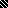 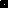 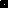 